Annex: 1BackgroundResolution 77 (Rev. Busan, 2014) related to the scheduling and duration of conferences, forums, assemblies and Council sessions of the Union, resolves that “the Council shall, in principle, hold its ordinary session within or around June-July of the calendar year”, and further instructs the Council “at each ordinary session, to schedule its next three ordinary sessions in June-July and to review the Council’s schedule on a rolling basis”.Resolution 111 (Rev. Busan, 2014), on considering major religious periods in the scheduling of ITU conferences, assemblies and Council sessions resolves that “the Union and its Member States of the Council should make every effort, as far as practicable, in order that the planned period of any Council session not be scheduled during a period which is considered a major religious period by a Member State of the Council”.During its 2016 session, the Council agreed that duration of Council sessions would need to be extended by one day and approved Decision 591 regarding the dates and duration for the 2018 and 2019 sessions. Discussions held during Council 2016 are summarized in documents C16/120 and C16/121.Confirmed dates as per Decision 591:-	2018 session of the Council (eight working days): 
	Wednesday, 18 April to Friday, 27 April 2018-	2019 session of the Council (nine working days): 
	Monday, 10 June to Thursday, 20 June 2019Proposed dates for the 2020 session:-	2020 session of the Council (eight working days): 
	Wednesday, 27 May to Friday, 5 June 2020The Council is invited to consider and approve the date for the session of the Council in 2020, and to adopt the Draft Decision as proposed in the Annex.AnnexDRAFT DECISION [ ... ]Dates and duration of the 2018, 2019, and 2020 Sessions of the CouncilThe Council,recallingResolution 77 (Rev. Busan, 2014) of the Plenipotentiary Conference, which instructs the Council “at each ordinary session, to schedule its next three ordinary sessions in June-July and to review the Council’s schedule on a rolling basis”;Council Decision 591:i)	that the 2018 session of the Council will open in Geneva for a period of 8 working days from Wednesday, 18 April to Friday, 27 April 2018;ii)	that the 2019 session of the Council will open in Geneva for a period of 9 working days from Monday, 10 June to Thursday, 20 June 2019,taking into accountResolution 111 (Rev. Busan, 2014) of the Plenipotentiary Conference, which resolves “that the Union and the Member States of the Council should make every effort, as far as practicable, in order that the planned period of any Council session not be scheduled during a period which is considered a major religious period by a Member State of the Council”,decidesthat the 2020 session of the Council will open in Geneva for a period of 8 working days from Wednesday, 27 May to Friday, 5 June 2020.____________________Council 2017
Geneva, 15-25 May 2017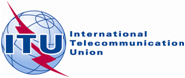 Agenda item: PL 2.3Document C17/2-EAgenda item: PL 2.324 January 2017Agenda item: PL 2.3Original: EnglishReport by the Secretary-GeneralReport by the Secretary-GeneralPROPOSED DATES AND DURATION OF THE 2018, 2019 AND 2020 
sessions of the CouncilPROPOSED DATES AND DURATION OF THE 2018, 2019 AND 2020 
sessions of the CouncilSummaryAs per Resolution 77 (Rev. Busan, 2014), and taking into consideration the decisions taken at its last 2016 session, the Council is invited to “schedule its next three ordinary sessions in June-July and to review the Council schedule on a rolling basis”.Action requiredThe Council is invited to consider and approve the dates for the 2020 session, and to adopt the draft Decision contained in Annex to this document.____________ReferencesRule 1, Council Rules of Procedure; Resolution 77 (Rev. Busan, 2014), Resolution 111 (Rev. Busan, 2014); documents C15/123, C15/125, C16/120 and C16/121, and Council Decision 591